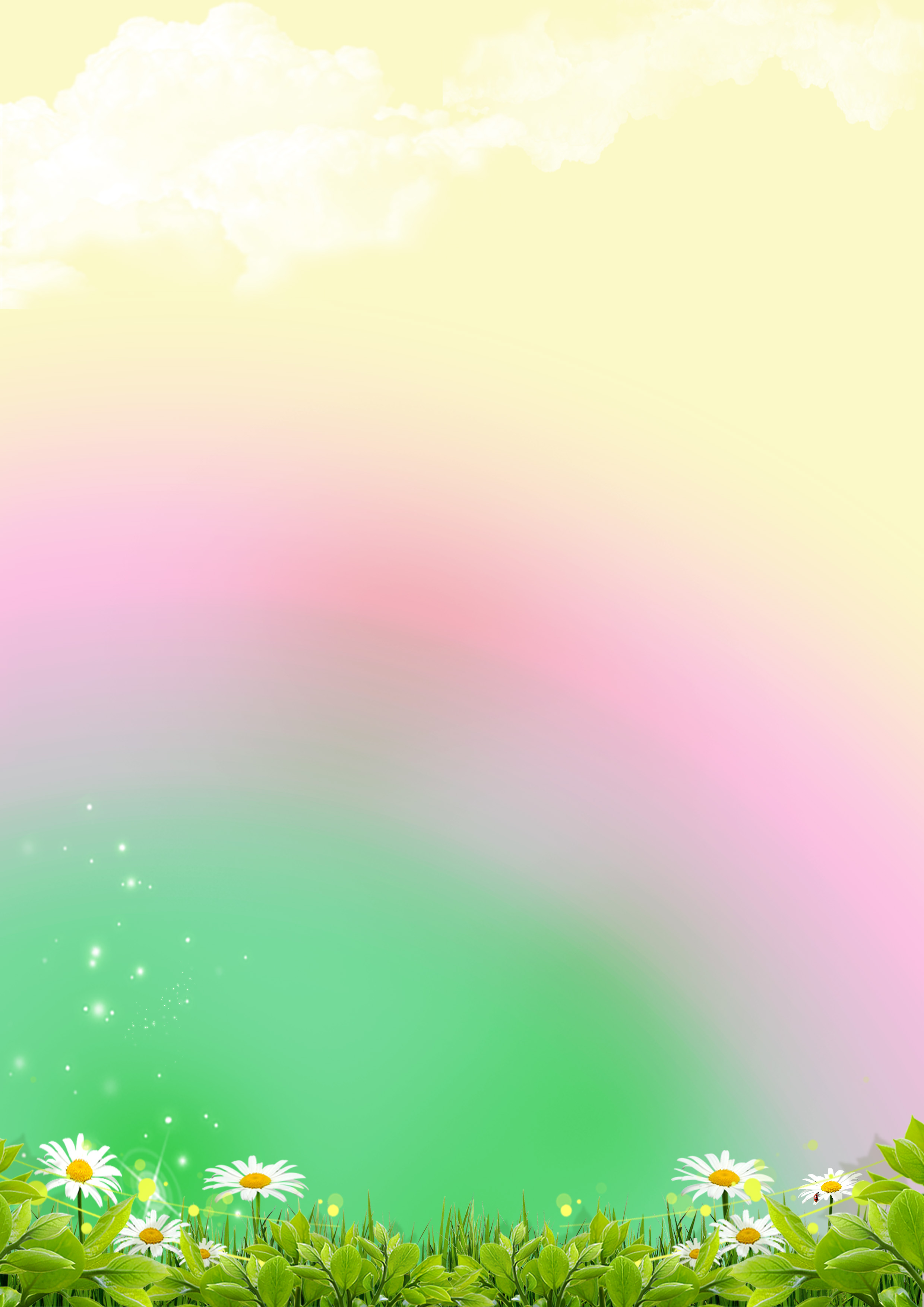 Правила речи для детей 

1. Говори всегда четко, внятно и неторопливо. 
Спокойно будем говорить, 
Не торопиться, не спешить. 
И станет наша речь красивой 
Четкой, внятной и понятной. 
2. Говори всегда на выдохе 
Всегда говорим мы, когда выдыхаем. 
Как будто бы шарик мы ртом надуваем 
Знакомься с новыми словами и запоминай их 
Новые слова будем изучать, 
Чтоб много интересного 
смогли мы рассказать. 
3. Говори всегда правильно 
Правильно слова научись ты изменять, 
Чтобы в нужном месте правильно сказать. 
Говори плавно и напевно 
Плавно, слитно льется речь, 
Так вода умеет течь. 4. Прежде подумай – потом говори 
Сказать тебе нужно не мало. 
Но с этим не надо спешить. 
Спокойно подумай сначала, 
Потом начинай говорить. 
5. В конце каждого предложения делай паузу 
Ты сказал – отдохни. 
И немножко помолчи. 
Воздух снова набери. 
Дальше плавно говори. 
6. Длинные предложения дели на части 
Длинное предложение ты дели на части. 
Скажешь четко два-три слова. 
Вдох бери спокойно снова. 
7. При разговоре спокойно смотри на собеседника
Всегда уверенно гляди, 
Когда ты говоришь. 
И взгляд ты свой не отводи. 
Всегда вперед гляди. 
